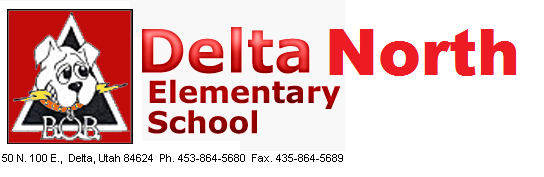 A Title 1 SchoolSchool Community Council Agenda  March 5, 2019Conducting:  Delna Bliss School Board Meeting PLC Training School Safety Other